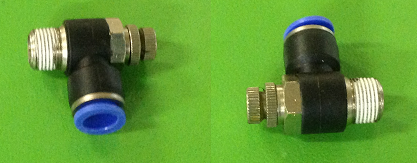 Код из 1САртикулНаименование/ Бренд/ПоставщикТехнические характеристикиГабаритыД*Ш*В,ммМасса,грМатериалМесто установки/Назначение01886Фитинг SL12-03диметр трубки 12 мм, резьба 3/8’ D=16.663-15.807Пластик, металлДля соединения пневмотрубок с пневмораспределителями, пневмоцилиндрами и т. Д.01886диметр трубки 12 мм, резьба 3/8’ D=16.663-15.807Пластик, металлДля соединения пневмотрубок с пневмораспределителями, пневмоцилиндрами и т. Д.01886Jelpcдиметр трубки 12 мм, резьба 3/8’ D=16.663-15.807Пластик, металлДля соединения пневмотрубок с пневмораспределителями, пневмоцилиндрами и т. Д.